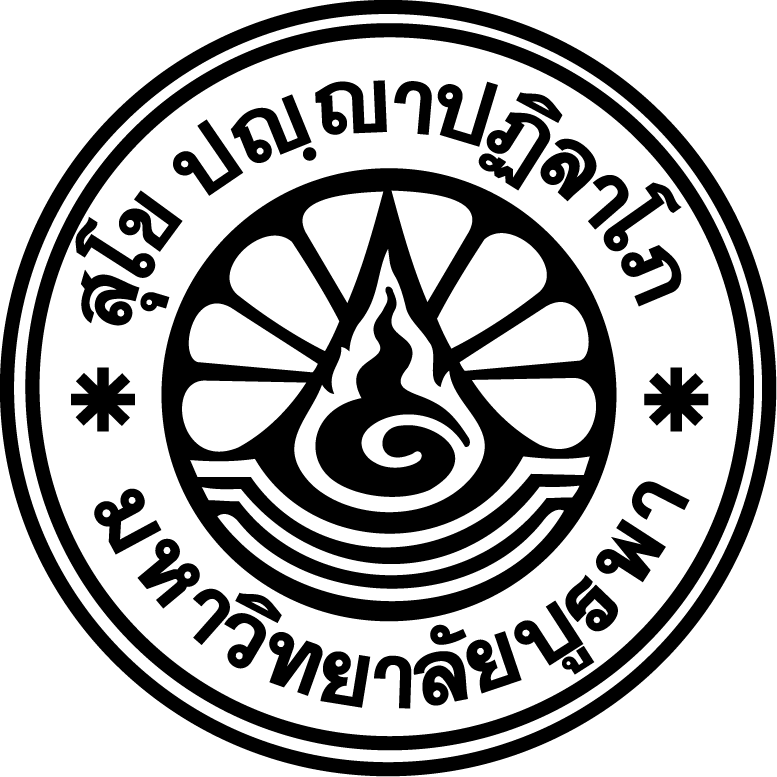 บันทึกข้อความส่วนงาน .............................................................................................. โทร. ..............................ที่  ศธ.............../...............	วันที่ .....................................................เรื่อง	ขอเสนอแต่งตั้งผู้ช่วยหัวหน้าส่วนงานเรียน	ผู้รักษาการแทนอธิการบดี	ตามประกาศมหาวิทยาลัยบูรพา ที่.................................  ลงวันที่................................................ 	แต่งตั้ง............................................................. ให้ดำรงตำแหน่ง.................................................................... ตั้งแต่วันที่………………………………………………. ถึงวันที่..................................................  นั้น	ในการนี้..................ชื่อส่วนงาน/หน่วยงาน.....................................	 มีความประสงค์ขอเสนอแต่งตั้ง............................................................................ พนักงานมหาวิทยาลัย ตำแหน่ง..........................................	เลขที่ตำแหน่ง..................................... สังกัด........................................................................ ให้ดำรงตำแหน่ง	  ..............................................................ตั้งแต่วันที่ ..........................................เป็นต้นไป ซึ่งการดำเนินการดังกล่าวเป็นไปตามข้อ ๓ วรรคสอง ของประกาศคณะกรรมการบริหารงานบุคคลมหาวิทยาลัยบูรพา           ที่ ๐๐๐๔/๒๕๕๔ เรื่อง การกำหนดตำแหน่งผู้ช่วยหัวหน้าส่วนงาน พ.ศ. ๒๕๕๔  ฉบับลงวันที่ ๑๘ มีนาคม พ.ศ. ๒๕๕๔ คือ จะต้องสำเร็จการศึกษาระดับปริญญาตรีขึ้นไป และเป็นพนักงานมหาวิทยาลัยเต็มเวลา      ซึ่งผ่านการทดลองปฏิบัติงานแล้ว 	พร้อมนี้  ได้แนบเอกสารเพื่อประกอบการพิจารณา ดังนี้	๑. แบบประวัติ ซึ่งพิมพ์จากระบบบุคลากรอิเล็กทรอนิกส์ 	๒. เอกสารที่ระบุหน้าที่ความรับผิดชอบ ผู้ช่วยหัวหน้าส่วนงาน (ถ้ามี)     จึงเรียนมาเพื่อโปรดพิจารณา	................(หัวหน้าส่วนงาน)...................	...............................................................